СВОДНЫЙ ОТЧЕТо результатах проведения оценки регулирующего воздействияпроектов муниципальных нормативных правовых актов1. Общая информация1.1. Регулирующий орган: Управление экономики администрации муниципального образования Усть-Лабинский район 1.2. Вид и наименование проекта муниципального нормативного правового акта: Проект постановления администрации муниципального образования Усть-Лабинский район «Об утверждении Порядка формирования и ведения реестра субъектов предпринимательской деятельности и физических лиц, применяющих специальный налоговый режим «Налог на профессиональный доход», пострадавших в результате обстрелов со стороны вооруженных формирований Украины и террористических актов, осуществляющих деятельность на территории муниципального образования Усть-Лабинский район» (далее – МНПА).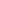 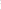 1.3. Предполагаемая дата вступления в силу муниципального нормативного правового акта: декабрь 2023 г. 	1.4. Краткое описание проблемы, на решение которой направлено предлагаемое правовое регулирование: Невозможно оказать поддержку субъектам предпринимательской деятельности и физическим лицам, применяющим специальный налоговый режим «Налог на профессиональный доход», пострадавшим в результате обстрелов со стороны вооруженных формирований Украины и террористических актов, осуществляющих деятельность на территории муниципального образования Усть-Лабинский район.1.5. Краткое описание целей предлагаемого правового регулирования:Оказание поддержки субъектам предпринимательской деятельности и физическим лицам, применяющим специальный налоговый режим «Налог на профессиональный доход», пострадавшим в результате обстрелов со стороны вооруженных формирований Украины и террористических актов, осуществляющих деятельность на территории муниципального образования Усть-Лабинский район.1.6. Краткое описание содержания предлагаемого правового регулирования:Проект МНПА предлагает создание Комиссии по обследованию состояния используемых в предпринимательской деятельности объектов недвижимости (строений) и имущества, поврежденного в результате обстрела со стороны вооруженных формирований Украины и террористических актов на территории муниципального образования Усть-Лабинский район, и утверждение:1) Порядка формирования и ведения реестра субъектов предпринимательской деятельности и физических лиц, применяющих специальный налоговый режим «Налог на профессиональный доход», пострадавших в результате обстрелов со стороны вооруженных формирований Украины и террористических актов, осуществляющих деятельность на территории муниципального образования Усть-Лабинский район.	2) Положения о Комиссии по обследованию состояния используемых в предпринимательской деятельности объектов недвижимости (строений) и имущества, поврежденных в результате обстрела со стороны вооруженных формирований Украины и террористических актов на территории муниципального образования Усть-Лабинский район. 	1.6.1. Степень регулирующего воздействия - высокая.Проект МНПА содержит положения, устанавливающие новые обязанности для субъектов предпринимательской и иной экономической деятельности. 1.7. Контактная информация исполнителя в регулирующем органе:	Ф.И.О. – Миленкова Надежда Владимировна. Должность: главный специалист управления экономики администрации муниципального образования Усть-Лабинский район Тел.: 5-28-68. Адрес электронной почты: ustlab.ekonom@yandex.ru.2. Описание проблемы, на решение которой направлено предлагаемое правовое регулирование: 	Невозможно оказать поддержку субъектам предпринимательской деятельности и физическим лицам, применяющим специальный налоговый режим «Налог на профессиональный доход», пострадавшим в результате обстрелов со стороны вооруженных формирований Украины и террористических актов, осуществляющих деятельность на территории муниципального образования Усть-Лабинский район в связи с отсутствием регулирования.Проект МНПА разработан в соответствии с пунктом 7 Порядка формирования и ведения Сводного реестра субъектов предпринимательской деятельности и физических лиц, применяющих специальный налоговый режим «Налог на профессиональный доход», пострадавших в результате обстрелов со стороны вооруженных формирований Украины и террористических актов, осуществляющих деятельность в Краснодарском крае, утвержденного приказом департамента развития бизнеса и внешнеэкономической деятельности Краснодарского края от 23.10.2023 № 33. 	2.1. Формулировка проблемы:Невозможно оказать поддержку субъектам предпринимательской деятельности и физическим лицам, применяющим специальный налоговый режим «Налог на профессиональный доход», пострадавшим в результате обстрелов со стороны вооруженных формирований Украины и террористических актов, осуществляющих деятельность на территории муниципального образования Усть-Лабинский район.2.2. Информация о возникновении, выявлении проблемы и мерах, принятых ранее для ее решения, достигнутых результатах и затраченных ресурсах:Проект МНПА разработан в соответствии с пунктом 7 Порядка формирования и ведения Сводного реестра субъектов предпринимательской деятельности и физических лиц, применяющих специальный налоговый режим «Налог на профессиональный доход», пострадавших в результате обстрелов со стороны вооруженных формирований Украины и террористических актов, осуществляющих деятельность в Краснодарском крае, утвержденного приказом департамента развития бизнеса и внешнеэкономической деятельности Краснодарского края от 23.10.2023 № 33.2.3. Субъекты общественных отношений, заинтересованные в устранении проблемы, их количественная оценка: субъекты предпринимательской деятельности - хозяйственные общества, хозяйственные товарищества, хозяйственные партнерства, производственные кооперативы, индивидуальные предприниматели, в том числе субъекты малого и среднего предпринимательства, а также физические лица, применяющие специальный налоговый режим «Налог на профессиональный доход», зарегистрированные в соответствии с действующим законодательством Российской Федерации и осуществляющие свою деятельность на территории муниципального образования Усть-Лабинский район, в случае, если имуществу субъектов предпринимательской деятельности, используемому в целях осуществления предпринимательской деятельности, был нанесен ущерб. Под ущербом понимается стоимостное выражение уничтоженных и поврежденных материальных ценностей в результате обстрелов со стороны вооруженных формирований Украины и террористических актов.	Количественная оценка участников не ограничена. Определить точное количество не представляется возможным в связи с заявительным характером предлагаемого правового регулирования.2.4. Характеристика негативных эффектов, возникающих в связи с наличием проблемы, их количественная оценка:Невозможно предоставить поддержку субъектам предпринимательской деятельности и физическим лицам, применяющих специальный налоговый режим «Налог на профессиональный доход», пострадавших в результате обстрелов со стороны вооруженных формирований Украины и террористических актов, осуществляющие свою деятельность на территории муниципального образования Усть-Лабинский район.2.5. Причины возникновения проблемы и факторы, поддерживающие ее существование:Отсутствие механизма формирования, ведения и внесения изменений в реестр субъектов предпринимательской деятельности и физических лиц, применяющих специальный налоговый режим «Налог на профессиональный доход», пострадавших в результате обстрелов со стороны вооруженных формирований Украины и террористических актов, осуществляющие свою деятельность на территории муниципального образования Усть-Лабинский район. Невозможность предоставления мер поддержки субъектам предпринимательской деятельности и физическим лицам, применяющим специальный налоговый режим «Налог на профессиональный доход», пострадавшим в результате обстрелов со стороны вооруженных формирований Украины и террористических актов, осуществляющие свою деятельность на территории муниципального образования Усть-Лабинский район.2.6. Причины невозможности решения проблемы участниками соответствующих отношений самостоятельно, без вмешательства органов местного самоуправления муниципального образования Усть-Лабинский район:нормативные правовые акты издают в пределах своей компетенции органы исполнительной власти субъектов Российской Федерации, исполнительные органы местного самоуправления.2.7. Опыт решения аналогичных проблем в других субъектах Российской Федерации, муниципальных образованиях Краснодарского края, иностранных государствах:в других муниципальных образованиях Краснодарского края данная проблема решается аналогичным образом.         2.8. Источники данных: 	Информационно-правовая система Консультант Плюс, интернет.2.9. Иная информация о проблеме:отсутствует3. Определение целей предлагаемого правового регулирования и индикаторов для оценки их достижения:3.4. Действующие нормативные правовые акты, поручения, другие решения, из которых вытекает необходимость разработки предлагаемого правового регулирования в данной области, которые определяют необходимость постановки указанных целей: Пункт 7 Порядка формирования и ведения Сводного реестра субъектов предпринимательской деятельности и физических лиц, применяющих специальный налоговый режим «Налог на профессиональный доход», пострадавших в результате обстрелов со стороны вооруженных формирований Украины и террористических актов, осуществляющих деятельность в Краснодарском крае, утвержденного приказом департамента развития бизнеса и внешнеэкономической деятельности Краснодарского края от 23.10.2023 № 33.3.9. Методы, расчета индикаторов достижения целей предлагаемого правового регулирования, источники информации для расчетов:Принятие постановления администрации муниципального образования Усть-Лабинский район «Об утверждении Порядка формирования и ведения реестра субъектов предпринимательской деятельности и физических лиц, применяющих специальный налоговый режим «Налог на профессиональный доход», пострадавших в результате обстрелов со стороны вооруженных формирований Украины и террористических актов, осуществляющих деятельность на территории муниципального образования Усть-Лабинский район».3.10. Оценка затрат на проведение мониторинга достижения целей предлагаемого правового регулирования: отсутствуют.4. Качественная характеристика и оценка численности потенциальных адресатов предлагаемого правового регулирования (их групп):5. Изменение функций (полномочий, обязанностей, прав) органов местного самоуправления муниципального образования Усть-Лабинский район, а также порядка их реализации в связи с введением предлагаемого правового регулирования:6. Оценка дополнительных расходов (доходов) районного бюджета (бюджета муниципального образования Усть-Лабинский район), связанных с введением предлагаемого правового регулирования:6.4. Другие сведения о дополнительных расходах (доходах) районного бюджета (бюджета муниципального образования Усть-Лабинский район), возникающих в связи с введением предлагаемого правового регулирования: отсутствуют.6.5. Источники данных: отсутствуют.7. Изменение обязанностей (ограничений) потенциальных адресатов предлагаемого правового регулирования и связанные с ними дополнительные расходы (доходы): 7.5. Издержки и выгоды адресатов предлагаемого правового регулирования, не поддающиеся количественной оценке: отсутствуют.7.6. Источники данных: отсутствуют. 8. Оценка рисков неблагоприятных последствий применения предлагаемого правового регулирования:	8.5. Источники данных: отсутствуют.9. Сравнение возможных вариантов решения проблемы:9.7. Обоснование выбора предпочтительного варианта решения выявленной проблемы: Наряду с предложенным вариантом правового регулирования рассмотрен вариант невмешательства муниципалитета. Выбор варианта правового регулирования обусловлен необходимостью утверждения Порядка формирования и ведения реестра субъектов предпринимательской деятельности и физических лиц, применяющих специальный налоговый режим «Налог на профессиональный доход», пострадавших в результате обстрелов со стороны вооруженных формирований Украины и террористических актов, осуществляющих деятельность на территории муниципального образования Усть-Лабинский район, так как будут достигнуты цели правового регулирования.9.8. Детальное описание предлагаемого варианта решения проблемы:Проект МНПА предлагает создание Комиссии по обследованию состояния используемых в предпринимательской деятельности объектов недвижимости (строений) и имущества, поврежденного в результате обстрела со стороны вооруженных формирований Украины и террористических актов на территории муниципального образования Усть-Лабинский район, и утверждение:1) Порядка формирования и ведения реестра субъектов предпринимательской деятельности и физических лиц, применяющих специальный налоговый режим «Налог на профессиональный доход», пострадавших в результате обстрелов со стороны вооруженных формирований Украины и террористических актов, осуществляющих деятельность на территории муниципального образования Усть-Лабинский район.	2) Положения о Комиссии по обследованию состояния используемых в предпринимательской деятельности объектов недвижимости (строений) и имущества, поврежденных в результате обстрела со стороны вооруженных формирований Украины и террористических актов на территории муниципального образования Усть-Лабинский район. 	10. Оценка необходимости установления переходного периода и (или) отсрочки вступления в силу муниципального нормативного правового акта либо необходимость распространения предлагаемого правового регулирования на ранее возникшие отношения:10.1. Предполагаемая дата вступления в силу муниципального нормативного правового акта: декабрь 2023 г.10.2. Необходимость установления переходного периода и (или) отсрочки введения предлагаемого правового регулирования: нет10.3. Необходимость распространения предлагаемого правового регулирования на ранее возникшие отношения: нет.10.4. Обоснование необходимости установления переходного периода и (или) отсрочки вступления в силу муниципального нормативного правового акта либо необходимости распространения предлагаемого правового регулирования на ранее возникшие отношения: не требуется.Начальник управленияэкономики администрациимуниципального образования Усть-Лабинский район                                                                        Н.В. Гаценко                                          3.1. Цели предлагаемого правового регулирования3.2. Сроки достижения целей предлагаемого правового регулирования3.3. Периодичность мониторинга достижения целей предлагаемого правового регулированияОказание поддержки субъектам предпринимательской деятельности и физическим лицам, применяющим специальный налоговый режим «Налог на профессиональный доход», пострадавшим в результате обстрелов со стороны вооруженных формирований Украины и террористических актов, осуществляющих деятельность на территории муниципального образования Усть-Лабинский районС даты вступления в силу настоящего постановленияВ мониторинге достижения цели не нуждается3.5. Цели предлагаемого правового регулирования3.6. Индикаторы достижения целей предлагаемого правового регулирования3.7. Единица измерения индикаторов3.8. Целевые значения индикаторов по годамОказание поддержки субъектам предпринимательской деятельности и физическим лицам, применяющим специальный налоговый режим «Налог на профессиональный доход», пострадавшим в результате обстрелов со стороны вооруженных формирований Украины и террористических актов, осуществляющих деятельность на территории муниципального образования Усть-Лабинский районПринятие постановления администрации муниципального образования Усть-Лабинский район «Об утверждении Порядка формирования и ведения реестра субъектов предпринимательской деятельности и физических лиц, применяющих специальный налоговый режим «Налог на профессиональный доход», пострадавших в результате обстрелов со стороны вооруженных формирований Украины и террористических актов, осуществляющих деятельность на территории муниципального образования Усть-Лабинский район» Принято/не принято постановление администрации муниципального образования Усть-Лабинский районДекабрь 2023 г. - принято постановление администрации муниципального образования Усть-Лабинский район (дата, номер акта)4.1. Группы потенциальных адресатов предлагаемого правового регулирования (краткое описание их качественных характеристик)4.2. Количество участников группы4.3. Источники данныхСубъекты предпринимательской деятельности - хозяйственные общества, хозяйственные товарищества, хозяйственные партнерства, производственные кооперативы, индивидуальные предприниматели, зарегистрированные в соответствии с действующим законодательством и осуществляющие свою деятельность на территории муниципального образования Усть-Лабинский район, в том числе субъекты малого и среднего предпринимательства, а также физические лица, применяющие специальный налоговый режим «Налог на профессиональный доход», осуществляющие свою деятельность на территории муниципального образования Усть-Лабинский район.Не ограниченоотсутствуют5.1. Наименование функции (полномочия, обязанности или права)5.2. Характер функции (новая /изменяемая/отменяемая)5.3. Предполагае-мый порядок реализации5.4. Оценка изменения трудовых затрат (чел./час в год), изменения численности сотрудников (чел.)5.5. Оценка изменения потребностей в других ресурсахАдминистрация муниципального образования Усть-Лабинский районАдминистрация муниципального образования Усть-Лабинский районАдминистрация муниципального образования Усть-Лабинский районАдминистрация муниципального образования Усть-Лабинский районАдминистрация муниципального образования Усть-Лабинский районПроведение комиссией обследования состояния используемых в предпринимательской деятельности объектов недвижимости (строений) и имущества, поврежденного в результате обстрела со стороны вооруженных формирований Украины и террористических актов на территории муниципального образования Усть-Лабинский район.Формирование (актуализация и (или) дополнение) отделом экономики и прогнозирования администрации муниципального образования Усть-Лабинский район реестра на основании заключения и акта обследования поврежденных объектов, составленного Комиссией.новая Согласно утвержденному Порядку формирования и ведения реестра субъектов предпринимательской деятельности и физических лиц, применяющих специальный налоговый режим «Налог на профессиональный доход», пострадавших в результате обстрелов со стороны вооруженных формирований Украины и террористических актов, осуществляющих деятельность на территории муниципального образования Усть-Лабинский районВ пределах штатнойчисленности сотрудников отсутствует6.1.Наименование функции (полномочия, обязанности или права) (в соответствии с пунктом 5.1)6.2.Виды расходов (возможных поступлений) бюджета муниципального образования Усть-Лабинский район6.2.Виды расходов (возможных поступлений) бюджета муниципального образования Усть-Лабинский район6.2.Виды расходов (возможных поступлений) бюджета муниципального образования Усть-Лабинский район6.3.Количественная оценка расходов и возможных поступлений, млн. рублейАдминистрация муниципального образования Усть-Лабинский районАдминистрация муниципального образования Усть-Лабинский районАдминистрация муниципального образования Усть-Лабинский районАдминистрация муниципального образования Усть-Лабинский районАдминистрация муниципального образования Усть-Лабинский районПроведение комиссией обследования состояния используемых в предпринимательской деятельности объектов недвижимости (строений) и имущества, поврежденного в результате обстрела со стороны вооруженных формирований Украины и террористических актов на территории муниципального образования Усть-Лабинский район.Формирование (актуализация и (или) дополнение) управлением экономики администрации муниципального образования Усть-Лабинский район реестра на основании заключения и акта обследования поврежденных объектов, составленного КомиссиейЕдиновременные расходы Единовременные расходы Единовременные расходы 0Проведение комиссией обследования состояния используемых в предпринимательской деятельности объектов недвижимости (строений) и имущества, поврежденного в результате обстрела со стороны вооруженных формирований Украины и террористических актов на территории муниципального образования Усть-Лабинский район.Формирование (актуализация и (или) дополнение) управлением экономики администрации муниципального образования Усть-Лабинский район реестра на основании заключения и акта обследования поврежденных объектов, составленного КомиссиейПериодические расходы за периодПериодические расходы за периодПериодические расходы за период0Проведение комиссией обследования состояния используемых в предпринимательской деятельности объектов недвижимости (строений) и имущества, поврежденного в результате обстрела со стороны вооруженных формирований Украины и террористических актов на территории муниципального образования Усть-Лабинский район.Формирование (актуализация и (или) дополнение) управлением экономики администрации муниципального образования Усть-Лабинский район реестра на основании заключения и акта обследования поврежденных объектов, составленного КомиссиейВозможные доходы за периодВозможные доходы за периодВозможные доходы за период0Итого единовременные расходы за период Итого единовременные расходы за период 0Итого периодические расходы за период Итого периодические расходы за период 0Итого возможные доходы за период Итого возможные доходы за период 07.1. Группы потенциальных адресатов предлагаемого правового регулирования (в соответствии с подпунктом 4.1 пункта 4 настоящего сводного отчета)7.2. Новые обязанности и ограничения, изменения существующих обязанностей и ограничений, вводимые предлагаемым правовым регулированием (с указанием соответствующих положений проекта муниципального нормативного правового акта)7.3. Описание расходов и возможных доходов, связанных с введением предлагаемого правового регулирования7.4. Количественная оценка, млн. рублейСубъекты предпринимательской деятельности - хозяйственные общества, хозяйственные товарищества, хозяйственные партнерства, производственные кооперативы, индивидуальные предприниматели, зарегистрированные в соответствии с действующим законодательством и осуществляющие свою деятельность на территории муниципального образования Усть-Лабинский район, в том числе субъекты малого и среднего предпринимательства, а также физические лица, применяющие специальный налоговый режим «Налог на профессиональный доход», осуществляющие свою деятельность на территории муниципального образования Усть-Лабинский район.Для включения в Реестр субъекты предпринимательской деятельности представляют в администрацию муниципального образования Усть-Лабинский район заявление о включении в Реестр согласно приложению № 2 к Порядку.Документы, прилагаемые к заявлению, установлены в пункте 2.2 раздела 2 Порядка.Расходы на подготовку информации не предполагаются08.1. Виды рисков8.2. Оценка вероятности наступления неблагоприятных последствий8.3. Методы контроля рисков8.4. Степень контроля рисков (полный/частичный/отсутствует)отсутствуютотсутствуютотсутствуютотсутствуютВариант 1Вариант 29.1. Содержание варианта решения проблемы:Введение предлагаемого правового регулированияНепринятие предлагаемого правового регулирования9.2. Качественная характеристика и оценка динамики численности потенциальных адресатов предлагаемого правового регулирования в среднесрочном периоде (1 - 3 года)Субъекты предпринимательской деятельности - хозяйственные общества, хозяйственные товарищества, хозяйственные партнерства, производственные кооперативы, индивидуальные предприниматели, зарегистрированные в соответствии с действующим законодательством и осуществляющие свою деятельность на территории муниципального образования Усть-Лабинский район, в том числе субъекты малого и среднего предпринимательства, а также физические лица, применяющие специальный налоговый режим «Налог на профессиональный доход», осуществляющие свою деятельность на территории муниципального образования Усть-Лабинский район.отсутствует9.3. Оценка дополнительных расходов (доходов) потенциальных адресатов регулирования, связанных с введением предлагаемого правового регулированияРасходы, связанные с введением предлагаемого правового регулирования, отсутствуютРасходы, связанные с введением предлагаемого правового регулирования, отсутствуют9.4. Оценка расходов (доходов) районного бюджета (бюджета муниципального образования Усть-Лабинский район), связанных с введением предлагаемого правового регулированияотсутствуетотсутствует9.5. Оценка возможности достижения заявленных целей регулирования (пункт 3 настоящего сводного отчета) посредством применения рассматриваемых вариантов предлагаемого правового регулированияПредполагаемая цель будет достигнутаПредполагаемая цель не будет достигнута9.6. Оценка рисков неблагоприятных последствийотсутствуетотсутствует